additional information on Data Processing for the Assessment of Distinctness and for Producing Variety DescriptionsDocument prepared by an expert from JapanDisclaimer:  this document does not represent UPOV policies or guidanceBackground	The TC, at its fifty-fourth session, held in Geneva on October 29 and 30, 2018, agreed to request the experts from France, Germany, Japan and the United Kingdom to provide information on the circumstances in which their methods would be suitable, including the method of propagation of the variety and other factors that had been used in deciding to use the method (see document TC/54/31 “Report”, paragraphs 225 and 229).Information received from japan	Sufficient data of example varieties in the DUS growing tests, carried out at the same site, in the same method, needs to be accumulated; preferably for more than 9 years.	The method is suitable for all vegetatively propagated and seed-propagated varieties. It is preferable to include example varieties with the same method of propagation as the candidate varieties in the trial. The method is mainly used to evaluate QN characteristics in the DUS testing of ornamental plants or vegetables.	If the type of variety is different (i.e. cut flower, garden or pot, etc.), it is necessary to prepare the fundamental assessment table (FAT) for each type separately even if the varieties are covered by the same Test Guidelines. [End of document]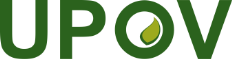 EInternational Union for the Protection of New Varieties of PlantsTechnical Working Party for Fruit CropsFiftieth Session
Budapest, Hungary, June 24 to 28, 2019TWF/50/12Original:  EnglishDate:  June 21, 2019